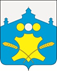 Сельский Совет Холязинского сельсовета Большемурашкинского муниципального районаНижегородской области Р Е Ш Е Н И Е 21.09.2015					                                                    № 30Об установлении границ территорий для осуществления территориального общественного самоуправления в Холязинском сельсовете    Рассмотрев обращения инициативных групп об установлении границ территории создаваемых территориальных общественных самоуправлений (ТОСов) в сельском поселении, руководствуясь Федеральным законом от 06.10.2003 г. № 131-ФЗ «Об общих принципах организации местного самоуправления в Российской Федерации», ст. 14 Устава Холязинского сельсовета, Положением о порядке организации и  осуществлении территориального общественного самоуправления на территории Холязинского сельсовета, утвержденным Решением сельского Совета Холязинского сельсовета от 21.09.2015 года №28, сельский Совет Холязинского сельсовета  решил:1.Установить границы территорий для осуществления территориального общественного самоуправления (ТОС)  согласно приложению 1 и приложению 2.2. Границы территорий, на которых осуществляется территориальное общественное самоуправление, не являются границами земельных участков и не попадают в сферу действия земельного законодательства.3. Администрации Холязинского сельсовета обнародовать настоящее решение в установленном порядке.4. Настоящее решение вступает в силу со дня его обнародования.Глава местного самоуправления, председатель сельского Совета                                Н.А.Шальнова Приложение 1к решению сельского Советаот 21.09.2015 г. №30АДРЕСНОЕ ОПИСАНИЕГРАНИЦ ТЕРРИТОРИИ, НА КОТОРОЙ ПРЕДПОЛАГАЕТСЯ ОСУЩЕСТВЛЕНИЕ ТЕРРИТОРИАЛЬНОГО ОБЩЕСТВЕННОГО САМОУПРАВЛЕНИЯ «С. ИВАНОВСКОЕ»1.Наименование улицы: ул. Молодежная	номера домов: 1; 2; 3;  4; 5; 6; 7;  8; 9; 10; 11; 12; 13; 14; 15; 16; 17; 18; 19; 20; 21; 22; 23; 24;25 2.Наименование улицы: ул. Советскаяномера домов:1; 2; 3А; 4; 4А; 5; 6; 7; 8; 9; 10; 11; 12; 13; 14; 15; 16; 16А; 16Б; 17; 18; 19; 20; 21; 22; 23; 24; 26; 27: 28; 29; 30; 31; 33; 34; 35; 37; 38; 39; 40; 41; 42; 43; 44; 45; 46; 47; 47А; 48; 49; 50; 51; 52; 53; 853. Наименование улицы: ул. Школьнаяномера домов:1; 2; 3; 4; 5; 6; 7; 8; 10; 11; 11А; 12; 13; 14; 15; 16; 17; 18; 19; 20; 20А; 21; 22;  23; 25; 26; 27; 28; 29; 30; 31; 32; 33; 34; 35;364.Наименование улицы: ул. Фоминаномера домов:2; 3; 4; 6; 7; 8; 9; 10; 11; 13; 14; 15; 16; 17; 18; 19;20Приложение 2к решению сельского Советаот 21.09.2015 г. №30АДРЕСНОЕ ОПИСАНИЕГРАНИЦ ТЕРРИТОРИИ, НА КОТОРОЙ ПРЕДПОЛАГАЕТСЯ ОСУЩЕСТВЛЕНИЕ ТЕРРИТОРИАЛЬНОГО ОБЩЕСТВЕННОГО САМОУПРАВЛЕНИЯ «С. КИШКИНО»1.Наименование улицы: ул. Заовражная	номера домов: 1; 2; 4; 5; 6; 7; 8; 9; 10; 11; 12; 14; 16; 18; 20; 22; 24; 26; 26а; 28; 30; 32; 34; 36; 38; 40; 42; 44;46; 48; 50; 522.Наименование улицы: ул. Кечасованомера домов:1; 3; 4; 5; 6; 7; 8; 9; 10; 12; 13; 14;  15; 16;17; 18; 19; 20;22; 23; 24; 25; 26; 27; 28; 29; 30; 323. Наименование улицы: ул. Новаяномера домов:  1; 2; 3;44.Наименование улицы: ул. Полеваяномера домов:  1; 3; 5; 75.Наименование улицы: ул. Пришкольнаяномера домов:  1; 2; 3; 4; 5; 6; 7; 8; 9; 10; 11; 12;14; 15; 16; 17; 18; 19; 20; 21; 22; 23; 24; 25; 26; 28; 30; 32; 34; 34а; 36; 38; 40; 42; 44; 46 6.Наименование улицы: ул. Сельскаяномера домов:  1; 2; 2а; 3; 3а; 4; 5; 6; 7; 7а; 8; 8а; 9; 10; 11; 12; 13; 14; 15; 16; 17; 18; 19; 20; 21; 22; 23; 24; 25; 27; 28; 29; 30; 31; 32; 33; 34; 35; 36; 37; 38; 39; 40; 41; 42; 43; 44; 45; 46; 47; 48; 49; 50; 51;52; 53; 54; 55; 57; 59;61; 63;65; 67; 73; 75; 77; 79;817.Наименование улицы: ул. Центральнаяномера домов:  1; 3;15 8.Наименование улицы: ул. Юбилейнаяномера домов: 3; 4; 5; 6; 7; 8; 10; 11; 12; 13; 14; 15; 16; 17; 18; 19; 20; 21; 22; 23; 24